Verband der Gartenfreunde Eisenhüttenstadt e.V. Karl-Marx-Str. 6, 15890 Eisenhüttenstadt, Tel. 03364/ 7 17 47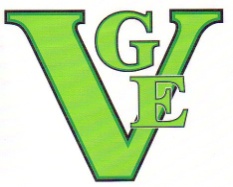  mail:   vge@freenet.de     Sprechzeiten: dienstags von 10.00-12.00 und 13.00-18.00 Uhr Internet:    www.verband-der-gartenfreunde-eisenhuettenstadt.deEinschreiben per Rückschein………………………………..………………………………..………………………………..Eisenhüttenstadt, den………Abmahnung gemäß § 9 Abs.1 Ziffer1 des BundeskleingartengesetzesSehr geehrte/er ………………….,……………..auf der Grundlage des § 9 Abs.1 Ziffer1 des Bundeskleingartengesetzes wird Ihnen, bezogen auf ihren Pachtvertrag vom ……………in der Kleingartenanlage………………………………Parzelle ….., wegen vertragswidrigem Verhaltens eine Abmahnung erteilt.Begründung:Sie haben ihre Parzelle unbefugt einem Dritten überlassen:………………………………………………………………………………………………………….………………………………………………………………………………………………………………………………………………………………………………………………………………………………………………………………………………………………………………………………………………………………………………………………………………………………………………………………………………………………………………………………………………………………………………………………………………………………………………………………………………………………………………………………………………………………………………………………………………………………………………………………………………………………………………………………………………………………………………………………………………………………………………………………………………………………………………………………………………………………………………………………………………………………………………………………………………………………………………………………………………………………Wir fordern Sie auf, bis zum…………. den gerügten Mangel fristgerecht zu beseitigen.Sollte das nicht der Fall sein, haben wir das Recht, Ihnen die Kündigung des o.g. Pachtvertrages nach § 9 Abs.1 Ziffer1 des Bundeskleingartengesetzes bzw. nach § 8 Punkt 1 des Bundeskleingartengesetzes auszusprechen.Wir hoffen aber, dass es nicht zu einer derartigen Maßnahme kommen muss.Mit frdl. Grüßen………………………………………  Vorsitzender / stellv. Vorsitzender